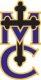 Fourth Grade News
Week of December 2, 2019And so begins the season of Advent, when we prepare for the coming of Jesus, Our advent wreath is in place, the Jesse tree is up, and we’ll be thinking of ways we can ready our hearts.  Wednesday morning, we have our Advent Penance Service.  We’ll also be stuffing stockings that will be delivered by our middle schoolers to the Mishawaka Food Pantry.  Our campus is collecting items for the Women’s Care Center.  As you’re doing your Christmas shopping please consider picking up an item (or two, or three…) for this wonderful organization.  A list of needed items was included in last week’s communication envelope. Adoration/Mass schedule for this week:Tuesday: 8:20 Adoration with simple reposition followed by MassFriday: 8:15 Adoration/Benediction followed by Mass (w/music)Genre of the Month: No assigned genre for this month.  Students were to finish their historical fiction book by today. They will receive an AR grade for this book as well as a grade on their book report project.This week’s tests: Rocket Math: Level tests on Monday, Wednesday, Thursday.  2-minute test on Tuesday.Thursday: Common and Proper NounsFriday: Spelling              Reading comprehension “Hurricanes: Earth’s Mightiest Storms”             Reading vocabularyReligion: Students will be learning about the Ten Commandments.  We’ll discuss how God gave us the Ten Commandments to help us be faithful to him and his covenant.  They’ll learn that the Commandments tell us ways to love God and others.Math: Students will learn how to multiply 2-digit by 2-digit numbers using the standard algorithm.  We’ll finish our chapter on multiplication solving word problems using multiplication.  Chapter test will be the beginning of next week.Social Studies:   This week we’ll read about Robert de La Salle as well as pre-Columbian Native American cultures that lived in what is today Indiana.Reading: “Hurricanes, Earth’s Mightiest Storms”Reading skill and strategy: Using text and graphic features, making inferences and predictionsVocabulary strategy: Suffixes -ful, -less, -ness, -mentGrammar: We’ll finish up our lessons on common and proper nouns.  Writing:  Students will begin writing paragraphs using information they “sorted” last week.  They’ll learn about and write introductory paragraphs as well as organizing and writing paragraphs that will support their position.Spelling: Compound wordsSomebody	fireplace	nearby		toothbrush	homesick  make-believe 	anything 	all right 	goodbye 	forehead classmate 	flashlight  	haircut 	twenty-two 	driveway alarm clock  	baby-sit 	airport 		forever 	mailboxChallenge words:  These are mandatory for some students. However, all are welcome to attempt.field trip	absent-minded		life jacket	skyscraper	neverthelessDon’t forget! Students can visit Spelling City to practice this week’s words.  Link is available on our class webpage.